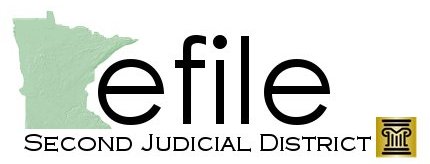 Juvenile eFiling Guide for Public DefenderDeficient Document Filing Incorrect Fees, if applicableIncorrect VenueIncorrect Case NumberIncorrect Case Number. If court administration identifies the document has the wrong case number, the filing will be rejected. However, if court administration does not identify the wrong case number, it is possible it will be accepted into the wrong case and the Judicial Officer will not have it available for the court hearing. All Filings. It is expected that all filings for Juvenile court will be eFiled, except Delinquency Petitions. Multiple Case Numbers. Filings with multiple case numbers must be filed into each case.Proposed Orders. All documents requiring a Judge’s signature should be filed as a Proposed Document with a comment providing the title of the document. 	Courtesy Copies. Judicial Officers want filers to include electronic courtesy copies of all under advisement submissions, evaluations, motions (for matters set for trial) and Probation Officer Reports emailed to their chambers email. Judicial E-Mail Addresses. E-Mail addresses have been assigned to each judicial unit, referred to as chambers email. This email address should be used for courtesy copies via e-Filing or for proposed orders and other documents as requested by the Judicial Officer. Chambers Email AddressesPleadings submitted in court. Pleadings will no longer be accepted during court, except documents produced during the court hearing and/or signed by Judicial Officers. All pleadings must be e-Filed prior to the court hearing.Urgency or Warrant. If your pleading is urgent or requests a warrant, the filer should include “urgent” or “warrant” in the filing description field. The filer may also send an email notification to alert court administration staff: 2ndJuvDelAdmin@courts.state.mn.us.Group ID. Group ID’s are no longer necessary on subsequent filing.Separate Documents. For each event, you must enter a lead document. Do not use the attachment document.Specific Code. Always use most descriptive filing code possible when filing documents, refrain from using general codes such as Other Document, Affidavit – Other, Petition – Other, Order – Other. These should only be used when a more specific filing code is not available.Eservice. It is expected that Justice Partners will up for eservice on all cases with ordered evaluations or when cases are scheduled for trial. If you are required to serve a document upon someone who is not signed up for eservice, contact that person to request that they signup.Communications. Juvenile Delinquency efiling communications may be sent to the following email address: 2ndJuvDelAdmin@courts.state.mn.usOrders. Court administration will continue to distribute all orders to probation; and as requested by RCAO and Public defenders, only EJJ, Certification, Rule 20, Expungement and Restitution Orders.Hearing Notices. Court administration will email Notices of Hearing to the email provided by Public Defender.Probation Violations and Special Requests. Probation will courtesy copy partners at filing. Email Addresses. Each agency will identify an email address for distribution of orders, documents and Initial Petitions.Frequently Used eFiling CodesRamsey County AttorneyDelinquency & Traffic: RCAOJuvenileEFS@co.ramsey.mn.usTruancy: RCAOJuvenileTIP@co.ramsey.mn.us  Runaway: RCAOJuvenileRIP@co.ramsey.mn.usProbationcc-juvenile-court-orders@co.ramsey.mn.usCHS.YouthEngagementProgram@co.ramsey.mn.usjudith.franklin@CO.RAMSEY.MN.USPublic Defender2ndDistJuvService@pubdef.state.mn.usFiling CodeFiling DescriptionSpecial InstructionsMotionMotion Urgency, if applicable; PDcc: Judge’s chambers on all motions scheduled for trialMotionAffidavit - OtherPDcc: Judge’s chambers on all motions scheduled for trialMotionMotion to DismissPDcc: Judge’s chambers on all motions scheduled for trialMotionResponsive MotionPDcc: Judge’s chambers on all motions scheduled for trialContinuance MotionRequest for Continuance[along with Proposed Order]Urgency, if applicable; Cont. of [hrg date and type];cc: Judge’s chambers on all motions to continue a trial/EJJ/Cert hearingProposed Order[Any document requiring a Judicial Officer’s signature]Proposed DocumentUrgency, if applicable and [Title of Document]TrialDiscovery DisclosurePDTrialSubpoenaPDTrialWitness ListPDTrialExhibit ListPDTrialMemorandum Urgency, if applicable; PDcc: Judge’s chambers on all submissions for matters taken under advisementTrialBriefsUrgency, if applicable; PDcc: Judge’s chambers on all submissions for matters taken under advisementWritPetition for Writ of Habeas CorpusDate of Hearing